SURAT PERNYATAAN STATUS KONTRIBUSI PENULISKami yang bertanda tangan di bawah ini, berdasarkan kesepahaman dan kesepakatan atas nilai kontribusi masing-masing terhadap karya tulis yang telah kami buat bersama dengan judul: EVALUASI DAN STRATEGI PENGEMBANGAN EKOWISATA HUTAN MANGROVE PANTAI LESTARI KARANGSONG INDRAMAYU JAWA BARAT DENGAN PENDEKATAN ECOTOURISM OPPORTUNITY SPECTRUM (ECOS)Yang disubmit pada :BULETIN ILMIAH MARINA SOSIAL EKONOMI KELAUTAN DAN PERIKANANKami secara sadar tanpa paksaan apapun, menyatakan bahwa kontribusi masing-masing terhadap pembuatan karya tulis sebagai berikut :*Status Kontributor wajib diisi. Statusnya terdiri dari Kontributor Utama dan/atau Kontributor AnggotaDemikian pernyataan ini kami buat untuk diketahui oleh semua pihak yang berkepentingan.Jakarta, 8 Februari 2023Kami yang membuat pernyataan,Keterangan:Kontributor utama adalah penulis yang mempunyai peran utama dan mutlak dalam proses pembuatan dan/atau pelaksanaan kegiatan yang menghasilkan keluaran (Pasal 33 ayat 1 Peraturan Lembaga Ilmu Pengetahuan Indonsia Republik Indonesia Nomor 20 Tahun 2019 Tentang Petunjuk Teknis Jabatan Fungsional Peneliti)NONAMA PENULISSTATUS KONTRIBUTOR1Erlinda Indrayani Kontributor Utama2JumanahKontributor AnggotaNAMA PENULISTANDA TANGAN1. Erlinda Indrayani Utama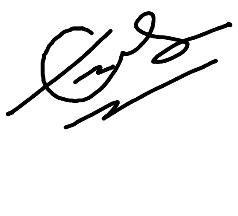 2. JumanahAnggota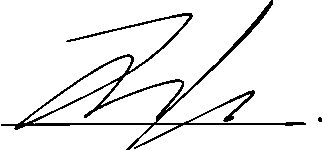 